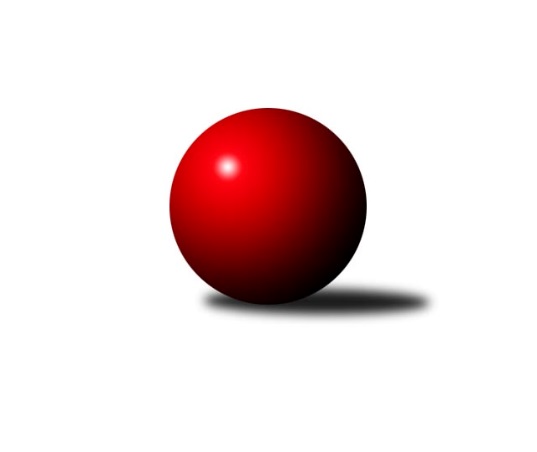 Č.19Ročník 2015/2016	12.3.2016Nejlepšího výkonu v tomto kole: 2836 dosáhlo družstvo: TJ Spartak Přerov ˝B˝Severomoravská divize 2015/2016Výsledky 19. kolaSouhrnný přehled výsledků:KK Lipník nad Bečvou ˝A˝	- TJ  Krnov ˝A˝	6:2	2346:2246	7.0:5.0	12.3.SKK Ostrava ˝A˝	- TJ Horní Benešov ˝B˝	6:2	2487:2389	9.0:3.0	12.3.TJ Sokol Dobroslavice ˝A˝	- TJ  Odry ˝A˝	6:2	2450:2400	7.0:5.0	12.3.TJ Sokol Michálkovice ˝A˝	- TJ Kovohutě Břidličná ˝A˝	4:4	2469:2443	6.0:6.0	12.3.TJ Opava ˝B˝	- SKK Jeseník ˝A˝	6:2	2566:2527	6.0:6.0	12.3.TJ Spartak Přerov ˝B˝	- KK Minerva Opava ˝A˝	6:2	2836:2695	8.0:4.0	12.3.Tabulka družstev:	1.	TJ  Odry ˝A˝	19	14	1	4	98.0 : 54.0 	128.5 : 99.5 	 2510	29	2.	TJ Spartak Přerov ˝B˝	19	12	2	5	92.0 : 60.0 	124.0 : 104.0 	 2506	26	3.	TJ Opava ˝B˝	19	12	1	6	86.5 : 65.5 	127.0 : 101.0 	 2509	25	4.	SKK Ostrava ˝A˝	19	10	1	8	82.0 : 70.0 	125.0 : 103.0 	 2500	21	5.	TJ Sokol Dobroslavice ˝A˝	18	10	0	8	73.0 : 71.0 	112.0 : 104.0 	 2453	20	6.	KK Minerva Opava ˝A˝	19	10	0	9	77.0 : 75.0 	111.0 : 117.0 	 2474	20	7.	TJ Sokol Michálkovice ˝A˝	19	9	1	9	75.5 : 76.5 	118.5 : 109.5 	 2473	19	8.	SKK Jeseník ˝A˝	19	8	1	10	75.0 : 77.0 	113.0 : 115.0 	 2471	17	9.	TJ Horní Benešov ˝B˝	18	8	0	10	72.0 : 72.0 	101.5 : 114.5 	 2465	16	10.	TJ  Krnov ˝A˝	19	6	0	13	55.0 : 97.0 	104.5 : 123.5 	 2415	12	11.	TJ Kovohutě Břidličná ˝A˝	19	5	1	13	65.0 : 87.0 	101.5 : 126.5 	 2469	11	12.	KK Lipník nad Bečvou ˝A˝	19	5	0	14	53.0 : 99.0 	89.5 : 138.5 	 2399	10Podrobné výsledky kola:	 KK Lipník nad Bečvou ˝A˝	2346	6:2	2246	TJ  Krnov ˝A˝	Jaroslav Koppa	 	 205 	 225 		430 	 2:0 	 357 	 	181 	 176		Jaromír Čech	Vilém Zeiner	 	 171 	 193 		364 	 0:2 	 372 	 	176 	 196		Vítězslav Kadlec	Vlastimila Kolářová	 	 167 	 190 		357 	 1:1 	 377 	 	189 	 188		František Vícha	Jaroslav Pěcha	 	 191 	 187 		378 	 1:1 	 369 	 	181 	 188		Miluše Rychová	Martin Sekanina	 	 197 	 205 		402 	 1:1 	 383 	 	206 	 177		Jiří Jedlička	Petr Hendrych	 	 202 	 213 		415 	 2:0 	 388 	 	191 	 197		Petr Vaněkrozhodčí: Nejlepší výkon utkání: 430 - Jaroslav Koppa	 SKK Ostrava ˝A˝	2487	6:2	2389	TJ Horní Benešov ˝B˝	Radek Foltýn	 	 194 	 221 		415 	 2:0 	 394 	 	191 	 203		Vladislav Pečinka	Pavel Gerlich	 	 209 	 188 		397 	 1:1 	 407 	 	203 	 204		Bohuslav Čuba	Vladimír Korta	 	 210 	 200 		410 	 0:2 	 439 	 	225 	 214		Martin Bilíček	Jiří Trnka	 	 212 	 202 		414 	 2:0 	 395 	 	202 	 193		Jaromír Hendrych st.	Petr Holas	 	 221 	 216 		437 	 2:0 	 390 	 	197 	 193		Luděk Zeman	Dominik Böhm	 	 202 	 212 		414 	 2:0 	 364 	 	191 	 173		Peter Dankovičrozhodčí: Nejlepší výkon utkání: 439 - Martin Bilíček	 TJ Sokol Dobroslavice ˝A˝	2450	6:2	2400	TJ  Odry ˝A˝	René Gazdík	 	 217 	 179 		396 	 1:1 	 394 	 	200 	 194		Stanislav Ovšák	Lumír Kocián	 	 205 	 195 		400 	 1:1 	 393 	 	209 	 184		Daniel Malina	Ivo Kovářík	 	 205 	 202 		407 	 2:0 	 385 	 	193 	 192		Miroslav Dimidenko	Martin Třečák	 	 215 	 223 		438 	 2:0 	 380 	 	196 	 184		Jana Frydrychová	Petr Číž	 	 216 	 209 		425 	 1:1 	 435 	 	203 	 232		Marek Frydrych	Karel Kuchař	 	 196 	 188 		384 	 0:2 	 413 	 	206 	 207		Michal Pavičrozhodčí: Nejlepší výkon utkání: 438 - Martin Třečák	 TJ Sokol Michálkovice ˝A˝	2469	4:4	2443	TJ Kovohutě Břidličná ˝A˝	Petr Řepecký	 	 201 	 214 		415 	 1:1 	 432 	 	200 	 232		Čestmír Řepka	Martin Ščerba	 	 188 	 202 		390 	 1:1 	 409 	 	211 	 198		Zdeněk Chmela ml. ml.	Josef Jurášek	 	 207 	 182 		389 	 1:1 	 376 	 	175 	 201		Zdeněk Chmela st. st.	Tomáš Rechtoris	 	 212 	 216 		428 	 1:1 	 431 	 	208 	 223		Ivo Mrhal ml. ml.	Michal Zych	 	 202 	 184 		386 	 0:2 	 398 	 	212 	 186		Ivo Mrhal st.	Josef Linhart	 	 222 	 239 		461 	 2:0 	 397 	 	199 	 198		Jiří Procházkarozhodčí: Nejlepší výkon utkání: 461 - Josef Linhart	 TJ Opava ˝B˝	2566	6:2	2527	SKK Jeseník ˝A˝	Vladimír Peter	 	 211 	 188 		399 	 0:2 	 427 	 	232 	 195		Pavel Hannig	Maciej Basista	 	 231 	 218 		449 	 2:0 	 437 	 	226 	 211		Martin Zavacký	Tomáš Valíček	 	 232 	 220 		452 	 1:1 	 449 	 	224 	 225		Václav Smejkal	Josef Němec	 	 190 	 192 		382 	 0:2 	 406 	 	209 	 197		Petr Šulák	Martin Orálek	 	 216 	 225 		441 	 1:1 	 419 	 	193 	 226		Jaromíra Smejkalová	Petr Wolf	 	 228 	 215 		443 	 2:0 	 389 	 	183 	 206		Jiří Vrbarozhodčí: Nejlepší výkon utkání: 452 - Tomáš Valíček	 TJ Spartak Přerov ˝B˝	2836	6:2	2695	KK Minerva Opava ˝A˝	Stanislav Beňa ml. ml.	 	 221 	 245 		466 	 1:1 	 457 	 	237 	 220		Stanislav Brokl	Zdeněk Macháček st.	 	 240 	 240 		480 	 2:0 	 426 	 	228 	 198		Zdeněk Chlopčík	Jiří Divila st.	 	 228 	 249 		477 	 1:1 	 489 	 	245 	 244		Pavel Martinec	Michal Loučka	 	 211 	 244 		455 	 1:1 	 465 	 	228 	 237		Tomáš Slavík	Vojtěch Venclík	 	 238 	 237 		475 	 1:1 	 469 	 	243 	 226		Luděk Slanina	Stanislav Beňa st.	 	 253 	 230 		483 	 2:0 	 389 	 	188 	 201		Aleš Fischerrozhodčí: Nejlepší výkon utkání: 489 - Pavel MartinecPořadí jednotlivců:	jméno hráče	družstvo	celkem	plné	dorážka	chyby	poměr kuž.	Maximum	1.	Petr Dvorský 	TJ  Odry ˝A˝	454.39	298.3	156.0	2.8	8/11	(515)	2.	Jiří Divila ml. 	TJ Spartak Přerov ˝B˝	435.43	300.4	135.0	2.7	7/10	(501)	3.	Tomáš Slavík 	KK Minerva Opava ˝A˝	434.29	295.2	139.1	3.2	11/11	(479)	4.	Marek Frydrych 	TJ  Odry ˝A˝	433.81	293.5	140.3	3.2	9/11	(472)	5.	Maciej Basista 	TJ Opava ˝B˝	431.08	301.1	130.0	5.6	8/10	(461)	6.	Pavel Martinec 	KK Minerva Opava ˝A˝	431.00	295.6	135.4	4.0	8/11	(489)	7.	Ivo Mrhal ml.  ml.	TJ Kovohutě Břidličná ˝A˝	430.93	293.6	137.4	5.1	11/11	(465)	8.	Pavel Hannig 	SKK Jeseník ˝A˝	430.08	293.5	136.6	5.7	10/11	(484)	9.	Josef Linhart 	TJ Sokol Michálkovice ˝A˝	430.01	298.9	131.1	4.9	9/10	(467)	10.	Michal Pavič 	TJ  Odry ˝A˝	429.77	292.3	137.4	2.4	11/11	(486)	11.	Luděk Slanina 	KK Minerva Opava ˝A˝	429.74	290.3	139.5	3.7	10/11	(475)	12.	Jiří Trnka 	SKK Ostrava ˝A˝	428.66	293.0	135.7	4.1	10/10	(481)	13.	Martin Bilíček 	TJ Horní Benešov ˝B˝	427.82	291.8	136.0	5.6	11/11	(457)	14.	Vojtěch Venclík 	TJ Spartak Přerov ˝B˝	426.18	289.2	136.9	4.9	8/10	(494)	15.	Vladimír Peter 	TJ Opava ˝B˝	425.89	292.5	133.4	5.0	10/10	(475)	16.	Pavel Kovalčík 	TJ Opava ˝B˝	424.73	289.7	135.1	4.5	8/10	(448)	17.	Stanislav Beňa  st.	TJ Spartak Přerov ˝B˝	423.99	289.9	134.1	4.7	10/10	(493)	18.	Petr Holas 	SKK Ostrava ˝A˝	423.56	292.1	131.5	4.3	9/10	(462)	19.	Václav Smejkal 	SKK Jeseník ˝A˝	422.87	291.6	131.3	4.3	11/11	(472)	20.	Petr Hendrych 	KK Lipník nad Bečvou ˝A˝	422.80	288.4	134.4	4.3	9/10	(458)	21.	Petr Číž 	TJ Sokol Dobroslavice ˝A˝	421.61	297.5	124.1	5.9	9/9	(455)	22.	Martin Třečák 	TJ Sokol Dobroslavice ˝A˝	421.56	286.2	135.4	3.8	8/9	(442)	23.	Dominik Böhm 	SKK Ostrava ˝A˝	420.74	285.7	135.1	5.2	10/10	(458)	24.	Vladimír Korta 	SKK Ostrava ˝A˝	418.88	280.7	138.2	3.4	8/10	(462)	25.	Zdeněk Macháček st. 	KK Lipník nad Bečvou ˝A˝	418.12	290.8	127.3	4.5	7/10	(480)	26.	Svatopluk Kříž 	TJ Opava ˝B˝	417.86	290.3	127.6	5.9	10/10	(450)	27.	Richard Štětka 	KK Lipník nad Bečvou ˝A˝	416.98	292.3	124.7	6.7	7/10	(456)	28.	Ivo Kovářík 	TJ Sokol Dobroslavice ˝A˝	416.96	288.4	128.5	5.4	7/9	(452)	29.	Pavel Gerlich 	SKK Ostrava ˝A˝	416.00	290.0	126.0	4.7	9/10	(448)	30.	Michal Loučka 	TJ Spartak Přerov ˝B˝	415.88	285.8	130.0	6.4	8/10	(458)	31.	Vladislav Pečinka 	TJ Horní Benešov ˝B˝	413.53	289.7	123.8	6.4	8/11	(486)	32.	Stanislav Ovšák 	TJ  Odry ˝A˝	412.75	286.1	126.6	5.5	9/11	(465)	33.	Zdeněk Chlopčík 	KK Minerva Opava ˝A˝	412.26	284.8	127.4	6.3	11/11	(448)	34.	Petr Vaněk 	TJ  Krnov ˝A˝	411.49	276.5	135.0	4.4	9/11	(440)	35.	Čestmír Řepka 	TJ Kovohutě Břidličná ˝A˝	411.21	281.8	129.4	4.6	10/11	(462)	36.	Josef Jurášek 	TJ Sokol Michálkovice ˝A˝	411.05	285.0	126.1	7.7	10/10	(447)	37.	Jiří Procházka 	TJ Kovohutě Břidličná ˝A˝	410.40	283.9	126.5	8.1	9/11	(443)	38.	Peter Dankovič 	TJ Horní Benešov ˝B˝	410.31	283.9	126.5	5.6	10/11	(480)	39.	Miluše Rychová 	TJ  Krnov ˝A˝	410.27	287.6	122.7	6.0	9/11	(439)	40.	Jiří Divila st. 	TJ Spartak Přerov ˝B˝	409.73	283.9	125.8	5.8	8/10	(485)	41.	Tomáš Rechtoris 	TJ Sokol Michálkovice ˝A˝	409.67	283.4	126.3	5.6	7/10	(445)	42.	Petr Řepecký 	TJ Sokol Michálkovice ˝A˝	409.52	277.7	131.9	5.6	10/10	(446)	43.	Jaromíra Smejkalová 	SKK Jeseník ˝A˝	409.40	287.8	121.6	7.9	11/11	(456)	44.	Ivo Mrhal  st.	TJ Kovohutě Břidličná ˝A˝	408.71	282.3	126.4	7.1	11/11	(458)	45.	Karel Ridl 	TJ Sokol Dobroslavice ˝A˝	408.15	282.6	125.6	5.5	8/9	(432)	46.	Radek Foltýn 	SKK Ostrava ˝A˝	407.72	287.6	120.1	8.1	10/10	(443)	47.	Martin Zavacký 	SKK Jeseník ˝A˝	407.28	285.7	121.6	7.6	10/11	(460)	48.	Zdeněk Chmela ml.  ml.	TJ Kovohutě Břidličná ˝A˝	405.05	286.7	118.3	9.4	10/11	(434)	49.	Karel Kuchař 	TJ Sokol Dobroslavice ˝A˝	405.05	283.2	122.0	8.9	9/9	(433)	50.	Luděk Zeman 	TJ Horní Benešov ˝B˝	404.28	280.1	124.1	5.6	11/11	(470)	51.	Rudolf Haim 	TJ Opava ˝B˝	403.69	279.1	124.6	7.6	9/10	(464)	52.	Jiří Vrba 	SKK Jeseník ˝A˝	403.27	280.3	123.0	6.2	9/11	(433)	53.	Lumír Kocián 	TJ Sokol Dobroslavice ˝A˝	402.90	281.2	121.7	8.1	6/9	(437)	54.	Jiří Jedlička 	TJ  Krnov ˝A˝	402.48	284.8	117.6	7.8	10/11	(443)	55.	Jana Frydrychová 	TJ  Odry ˝A˝	401.99	287.4	114.5	7.3	10/11	(443)	56.	Josef Němec 	TJ Opava ˝B˝	401.81	286.3	115.6	7.3	8/10	(476)	57.	Jiří Řepecký 	TJ Sokol Michálkovice ˝A˝	401.52	279.0	122.5	7.2	9/10	(461)	58.	Miroslav Dimidenko 	TJ  Odry ˝A˝	400.38	278.5	121.8	6.8	11/11	(434)	59.	Martin Sekanina 	KK Lipník nad Bečvou ˝A˝	399.69	275.6	124.1	6.5	7/10	(423)	60.	Vlastimila Kolářová 	KK Lipník nad Bečvou ˝A˝	399.58	276.3	123.2	7.1	8/10	(470)	61.	František Vícha 	TJ  Krnov ˝A˝	397.35	281.1	116.2	7.4	11/11	(435)	62.	Aleš Fischer 	KK Minerva Opava ˝A˝	396.26	279.9	116.4	6.8	10/11	(463)	63.	Petr Šulák 	SKK Jeseník ˝A˝	396.09	281.6	114.5	7.2	11/11	(441)	64.	Zdeněk Chmela st.  st.	TJ Kovohutě Břidličná ˝A˝	393.81	284.2	109.6	9.3	9/11	(429)	65.	Jaroslav Pěcha 	KK Lipník nad Bečvou ˝A˝	390.40	278.4	112.0	9.6	8/10	(420)	66.	Vítězslav Kadlec 	TJ  Krnov ˝A˝	388.99	276.4	112.5	8.1	9/11	(417)	67.	Vilém Zeiner 	KK Lipník nad Bečvou ˝A˝	378.67	266.3	112.4	11.0	9/10	(428)		Martin Holas 	TJ Spartak Přerov ˝B˝	458.00	302.0	156.0	4.0	1/10	(458)		Petr Wolf 	TJ Opava ˝B˝	442.30	307.2	135.1	4.5	2/10	(472)		Vladimír Heiser 	KK Minerva Opava ˝A˝	440.25	301.4	138.8	2.8	3/11	(493)		Jiří Vrba ml. 	SKK Jeseník ˝A˝	439.25	290.3	149.0	2.5	2/11	(451)		Marek Veselý 	TJ Kovohutě Břidličná ˝A˝	436.70	294.4	142.4	4.1	5/11	(453)		David Láčík 	TJ Horní Benešov ˝B˝	432.00	307.0	125.0	7.0	1/11	(432)		Lukáš Vaněk 	TJ  Krnov ˝A˝	429.37	295.6	133.8	5.5	7/11	(464)		Roman Goldemund 	TJ Spartak Přerov ˝B˝	427.04	281.8	145.2	4.8	5/10	(472)		Rostislav Cundrla 	SKK Jeseník ˝A˝	427.00	304.5	122.5	6.0	1/11	(432)		Michal Rašťák 	TJ Horní Benešov ˝B˝	425.00	293.0	132.0	7.0	1/11	(425)		Vladimír Moravec 	SKK Jeseník ˝A˝	424.75	293.3	131.5	6.0	2/11	(454)		Martin Orálek 	TJ Opava ˝B˝	423.52	290.5	133.0	4.1	6/10	(465)		Michal Blažek 	TJ Horní Benešov ˝B˝	422.06	290.7	131.4	6.4	7/11	(465)		Zdeněk Černý 	TJ Horní Benešov ˝B˝	422.00	291.0	131.0	6.0	1/11	(422)		Michal Zych 	TJ Sokol Michálkovice ˝A˝	419.10	287.7	131.4	5.6	5/10	(457)		Tomáš Valíček 	TJ Opava ˝B˝	419.00	306.0	113.0	9.0	2/10	(452)		Vojtěch Rozkopal 	TJ  Odry ˝A˝	413.90	283.9	130.0	6.2	4/11	(449)		Zdeněk Smrža 	TJ Horní Benešov ˝B˝	413.50	286.5	127.0	8.5	2/11	(425)		Zdeněk Zhýbala 	TJ Sokol Michálkovice ˝A˝	412.25	280.8	131.5	5.0	4/10	(444)		Jaroslav Koppa 	KK Lipník nad Bečvou ˝A˝	411.50	280.4	131.1	5.6	2/10	(434)		Stanislav Beňa ml.  ml.	TJ Spartak Přerov ˝B˝	409.75	281.3	128.4	4.9	6/10	(466)		David Kaluža 	TJ Horní Benešov ˝B˝	409.00	267.0	142.0	2.0	1/11	(409)		Bohuslav Čuba 	TJ Horní Benešov ˝B˝	409.00	281.7	127.3	4.7	3/11	(436)		Jaromír Hendrych st. 	TJ Horní Benešov ˝B˝	408.00	288.3	119.7	6.8	6/11	(422)		Jan Frydrych 	TJ  Odry ˝A˝	407.00	290.0	117.0	9.5	2/11	(419)		René Gazdík 	TJ Sokol Dobroslavice ˝A˝	406.50	268.3	138.2	4.8	2/9	(415)		Stanislav Brokl 	KK Minerva Opava ˝A˝	405.00	283.8	121.3	8.2	6/11	(457)		Gabriela Beinhaeurová 	KK Minerva Opava ˝A˝	404.00	286.7	117.3	8.0	3/11	(435)		Pavel Jalůvka 	TJ  Krnov ˝A˝	402.00	279.0	123.0	6.0	1/11	(402)		Petr Jurášek 	TJ Sokol Michálkovice ˝A˝	401.75	281.0	120.8	11.0	4/10	(436)		Jan Zych 	TJ Sokol Michálkovice ˝A˝	400.83	285.3	115.6	8.9	3/10	(452)		Jan Fadrný 	TJ Horní Benešov ˝B˝	397.50	274.5	123.0	5.0	2/11	(420)		Petra Rozsypalová 	SKK Jeseník ˝A˝	397.00	281.0	116.0	5.0	1/11	(397)		Oldřich Bidrman 	TJ Sokol Michálkovice ˝A˝	397.00	289.0	108.0	14.0	1/10	(397)		Vladimír Vavrečka 	TJ  Krnov ˝A˝	395.60	281.3	114.3	7.7	5/11	(419)		Libor Veselý 	TJ Sokol Dobroslavice ˝A˝	395.44	278.0	117.4	6.2	5/9	(416)		Petr Dankovič ml. 	TJ Horní Benešov ˝B˝	395.21	280.1	115.1	7.5	7/11	(464)		Ondřej Gajdičiar 	TJ  Odry ˝A˝	394.00	266.0	128.0	4.0	2/11	(413)		Jitka Szczyrbová 	KK Lipník nad Bečvou ˝A˝	393.50	276.0	117.5	6.0	2/10	(400)		Daniel Malina 	TJ  Odry ˝A˝	393.00	275.0	118.0	10.0	1/11	(393)		Michal Klich 	TJ Horní Benešov ˝B˝	392.00	281.0	111.0	3.0	1/11	(392)		Jiří Kolář 	KK Lipník nad Bečvou ˝A˝	391.33	278.7	112.7	10.2	5/10	(427)		Miloslav Krchov 	TJ Kovohutě Břidličná ˝A˝	391.00	293.0	98.0	14.0	1/11	(391)		Martin Ščerba 	TJ Sokol Michálkovice ˝A˝	390.00	274.0	116.0	3.0	1/10	(390)		Miroslav Pytel 	SKK Ostrava ˝A˝	386.53	270.3	116.3	7.1	5/10	(426)		Josef Veselý 	TJ Kovohutě Břidličná ˝A˝	385.00	255.0	130.0	4.0	1/11	(385)		Jaromír Čech 	TJ  Krnov ˝A˝	384.57	275.1	109.5	9.3	7/11	(417)		Jana Kulhánková 	KK Lipník nad Bečvou ˝A˝	384.50	281.0	103.5	13.5	2/10	(402)		Jan Doseděl 	TJ Kovohutě Břidličná ˝A˝	383.00	278.0	105.0	6.5	1/11	(390)		Petr Řepecký ml. 	TJ Sokol Michálkovice ˝A˝	382.50	273.5	109.0	10.5	1/10	(393)		Daniel Ševčík  st.	TJ  Odry ˝A˝	381.00	275.0	106.0	7.0	1/11	(381)		Ladislav Mandák 	KK Lipník nad Bečvou ˝A˝	377.67	269.5	108.2	9.2	3/10	(390)		Miloslav Kovář 	SKK Jeseník ˝A˝	377.00	272.0	105.0	12.0	1/11	(377)		Jiří Hradílek 	TJ Spartak Přerov ˝B˝	375.00	280.0	95.0	14.0	1/10	(375)		Jan Špalek 	KK Lipník nad Bečvou ˝A˝	371.00	268.0	103.0	7.0	1/10	(371)		Josef Plšek 	KK Minerva Opava ˝A˝	361.67	266.2	95.5	14.4	6/11	(417)		Radek Fischer 	KK Minerva Opava ˝A˝	355.00	267.0	88.0	17.0	1/11	(355)		Josef Schwarz 	TJ Sokol Dobroslavice ˝A˝	344.00	246.3	97.7	13.3	3/9	(359)Sportovně technické informace:Starty náhradníků:registrační číslo	jméno a příjmení 	datum startu 	družstvo	číslo startu18231	Petr Vaněk	12.03.2016	TJ  Krnov ˝A˝	7x9969	Jaroslav Koppa	12.03.2016	KK Lipník nad Bečvou ˝A˝	3x14917	Josef Jurášek	12.03.2016	TJ Sokol Michálkovice ˝A˝	7x8838	Michal Zych	12.03.2016	TJ Sokol Michálkovice ˝A˝	5x23053	Martin Ščerba	12.03.2016	TJ Sokol Michálkovice ˝A˝	7x253	Josef Linhart	12.03.2016	TJ Sokol Michálkovice ˝A˝	7x8162	Petr Řepecký	12.03.2016	TJ Sokol Michálkovice ˝A˝	7x12228	Tomáš Rechtoris	12.03.2016	TJ Sokol Michálkovice ˝A˝	7x15717	Tomáš Valíček	12.03.2016	TJ Opava ˝B˝	1x9261	Michal Pavič	12.03.2016	TJ  Odry ˝A˝	7x8117	Zdeněk Macháček	12.03.2016	TJ Spartak Přerov ˝B˝	5x6461	Martin Orálek	12.03.2016	TJ Opava ˝B˝	6x6833	Jaroslav Pěcha	12.03.2016	KK Lipník nad Bečvou ˝A˝	6x11599	František Vícha	12.03.2016	TJ  Krnov ˝A˝	7x21266	Daniel Malina	12.03.2016	TJ  Odry ˝A˝	1x13127	Vlastimila Kolářová	12.03.2016	KK Lipník nad Bečvou ˝A˝	6x6448	Jaromír Hendrych	12.03.2016	TJ Horní Benešov ˝B˝	3x12443	Jana Frydrychová	12.03.2016	TJ  Odry ˝A˝	7x
Hráči dopsaní na soupisku:registrační číslo	jméno a příjmení 	datum startu 	družstvo	Program dalšího kola:20. kolo19.3.2016	so	9:00	TJ  Krnov ˝A˝ - TJ Spartak Přerov ˝B˝	19.3.2016	so	9:00	KK Minerva Opava ˝A˝ - TJ Opava ˝B˝	19.3.2016	so	9:00	TJ Kovohutě Břidličná ˝A˝ - TJ Sokol Dobroslavice ˝A˝	19.3.2016	so	10:00	SKK Jeseník ˝A˝ - TJ Sokol Michálkovice ˝A˝	19.3.2016	so	16:00	TJ Horní Benešov ˝B˝ - KK Lipník nad Bečvou ˝A˝	20.3.2016	ne	10:00	TJ Horní Benešov ˝B˝ - TJ Sokol Dobroslavice ˝A˝ (dohrávka z 18. kola)	Nejlepší šestka kola - absolutněNejlepší šestka kola - absolutněNejlepší šestka kola - absolutněNejlepší šestka kola - absolutněNejlepší šestka kola - dle průměru kuželenNejlepší šestka kola - dle průměru kuželenNejlepší šestka kola - dle průměru kuželenNejlepší šestka kola - dle průměru kuželenNejlepší šestka kola - dle průměru kuželenPočetJménoNázev týmuVýkonPočetJménoNázev týmuPrůměr (%)Výkon2xPavel MartinecMinerva A4893xJosef LinhartMichálkovice A111.834618xStanislav Beňa st.Sp.Přerov B4833xMartin TřečákDobrosl. A1104383xZdeněk Macháček st.Sp.Přerov B4802xPavel MartinecMinerva A109.934893xJiří Divila st.Sp.Přerov B4775xMarek FrydrychTJ Odry109.2543511xVojtěch VenclíkSp.Přerov B4754xStanislav Beňa st.Sp.Přerov B108.584833xLuděk SlaninaMinerva A4694xJaroslav KoppaKK Lipník A107.96430